Уважаемая Лариса Павловна!В рамках исполнения государственного задания, в части выполнения работы по методическому обеспечению образовательной деятельности в целях обеспечения комплексного психолого-педагогического сопровождения обучающихся с ограниченными возможностями здоровья на 2022 год, федеральное государственное бюджетное научное учреждение «Институт коррекционной педагогики Российской академии образования» (далее – «ИКП РАО») направляет на согласование информацию о проведении курсов повышения квалификации по теме: «Актуальные вопросы общего образования обучающихся с ОВЗ и с инвалидностью. Подходы к реализации содержания АООП». Объем учебной программы 72 часа. Период реализации программы  – 30 ноября – 9 декабря 2022 г.Форма проведения – очно-заочная с применением электронных технологий (выездная сессия не предусмотрена). Программа рассчитана на участие региональных команд, состоящих из специалистов органов государственной власти субъектов Российской Федерации в сфере образования, профессорско-преподавательского состава региональных институтов развития образования, административных, педагогических и иных работников образовательных организаций, осуществляющих деятельность, связанную с организацией общего образования обучающихся с ОВЗ и с инвалидностью.Программа курсов направлена на совершенствование профессиональных компетенций специалистов, работающих с детьми с ограниченными возможностями здоровья и с инвалидностью, а также предусматривает рассмотрение вопросов организации общего образования и профессионального обучения воспитанников ДДИ и лиц, проживающих в ПНИ (проект учебного плана – Приложение 1).Для участия в обучении необходимо направить заявку строго в установленной форме (прилагается) и сканированные копии документов об образовании (квалификации) слушателей. Срок подачи заявок не позднее 24 ноября 2022 года. Обучение бесплатное. Вступительные испытания не предусмотрены.Заявки на прохождение обучения принимаются только от органов государственной власти субъектов Российской Федерации в сфере образования (форма – Приложение 2).Квота – 5 человека от субъекта Российской Федерации.По итогам обучения (участие и успешная сдача итоговой аттестации) слушатели получат удостоверение о повышении квалификации установленного образца, которое будет направлено в электронном виде на адрес электронной почты слушателей, указанных при регистрации.Порядок подачи и рассмотрения заявок: 1. Подготовить и направить на почту do@ikp.email заявку и сканированные документы об образовании (см. Форма заявки для участия в Курсах; в теме письма обязательно указать «Курсы «Актуальные вопросы»).2. Каждый слушатель, указанный в заявке, должен самостоятельно пройти регистрацию по ссылке: https://clck.ru/32cNNR Подробнее ознакомиться информацией можно на сайте Института: https://dpo.ikp-rao.ru/event/avo/Контакты подразделения, курирующего вопрос сбора заявок и проведения обучения: отдел сопровождения проектной деятельности ИКП РАО –  do@ikp.email +7(977) 963-26-51;  +7 (991)591-68-33; +7 (495)695-59-34 В случае согласования, просим оказать содействие в рассылке письма руководителям органов исполнительной власти субъектов Российской Федерации, осуществляющих государственное управление в сфере образования.Приложение: на 2 л. в 1 экз.Директор ФГБНУ «ИКП РАО»                                                              Т.А. СоловьеваИсп.: Карпова Д.А. (499) 246-96-66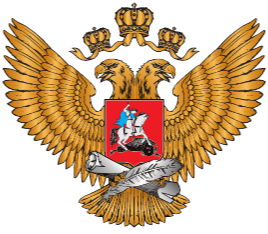 МИНИСТЕРСТВО ПРОСВЕЩЕНИЯРОССИЙСКОЙ ФЕДЕРАЦИИФедеральное государственное бюджетное научное учреждение «ИНСТИТУТ КОРРЕКЦИОННОЙПЕДАГОГИКИ РОССИЙСКОЙ АКАДЕМИИ ОБРАЗОВАНИЯ»119121, Москва, ул. Погодинская, 8, корп. 1тел./факс +7 (499) 245-04-52; e-mail: info@ikp.email Министерство просвещения Российской ФедерацииМИНИСТЕРСТВО ПРОСВЕЩЕНИЯРОССИЙСКОЙ ФЕДЕРАЦИИФедеральное государственное бюджетное научное учреждение «ИНСТИТУТ КОРРЕКЦИОННОЙПЕДАГОГИКИ РОССИЙСКОЙ АКАДЕМИИ ОБРАЗОВАНИЯ»119121, Москва, ул. Погодинская, 8, корп. 1тел./факс +7 (499) 245-04-52; e-mail: info@ikp.email Директору Департамента государственной политики в сфере защиты прав детей Минпросвещения РоссииМИНИСТЕРСТВО ПРОСВЕЩЕНИЯРОССИЙСКОЙ ФЕДЕРАЦИИФедеральное государственное бюджетное научное учреждение «ИНСТИТУТ КОРРЕКЦИОННОЙПЕДАГОГИКИ РОССИЙСКОЙ АКАДЕМИИ ОБРАЗОВАНИЯ»119121, Москва, ул. Погодинская, 8, корп. 1тел./факс +7 (499) 245-04-52; e-mail: info@ikp.email Л.П.ФАЛЬКОВСКОЙ      «07» ноября 2022 г. № 845/08     О направлении на согласование     информационного письма